第二十八届中学望杯初赛高二试题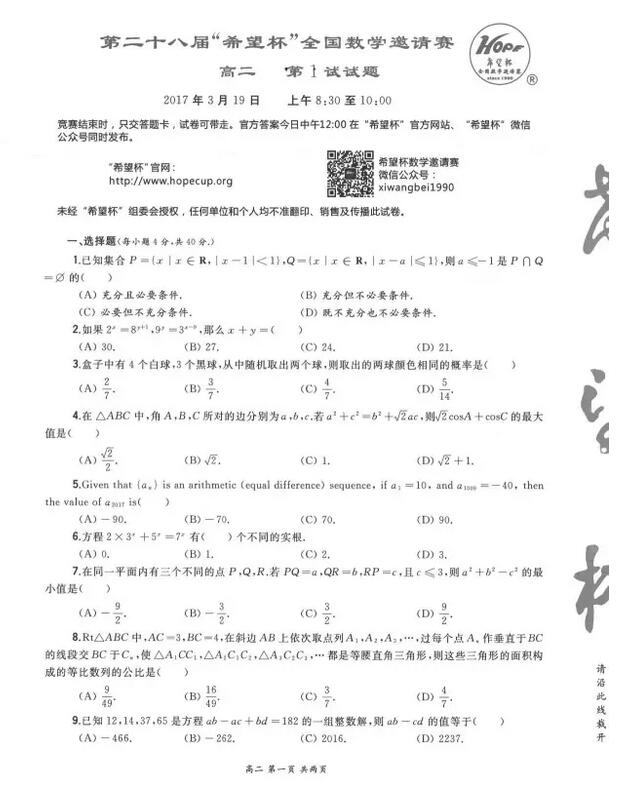 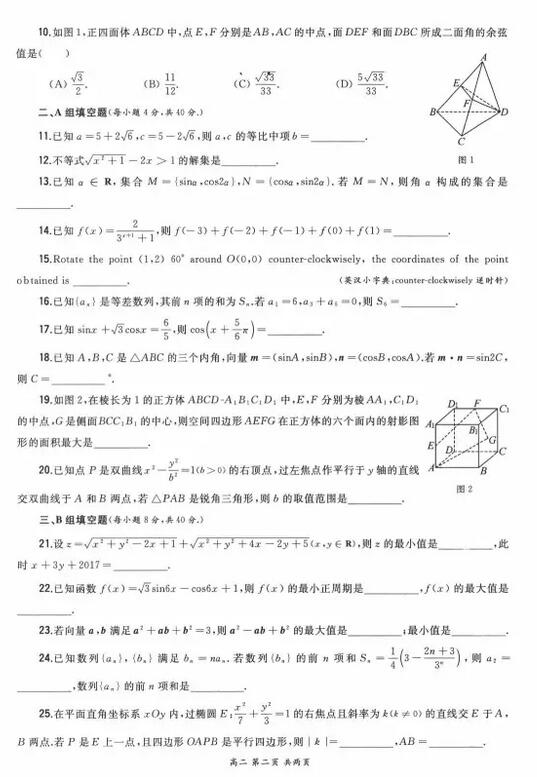 